Job ApplicationHillcrest Meadow Farm/PA Racehorse Rehoming, Rehabilitation & Rescue (PARR) 501c3 Harrisburg, PAManagers: Kate Papp, DVM, Monti N. Sims, Tammy M. George, Kathy ChamberlainBy filling out this application, you are applying to a job which includes the tasks of and risks inherent with caring for horses, farm animals, dogs, and cats, as well as general maintenance at the farm. This job may include, but is not limited to: feeding all animals, checking over all animals to identify any health issues, emptying, cleaning, and filling of all water buckets and troughs, cleaning/mucking all areas where animals reside, as well as general maintenance the farm may require.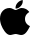 Please list 2 personal references who we can contact to verify your work ethic and abilities?The following questions are going to be used to gauge previous experience and job suitability and match between employer and employee. Please answer honestly.What experience do you have previously working with/around and handling horses? Young horses? Excitable/nervous horses? Stallions? Rescue/neglected horses? Racehorses? (if yes, explain your experience)Do you have any direct experience working with/riding/feeding/handling racehorses? (if yes, explain your experience)Do you have consistent and reliable transportation?Do you have experience taking and monitoring a horse’s temperature and administering treatments/ medications to horses? (If yes, explain what type of treatments and medications you are familiar with as well as procedures you may not yet be comfortable performing on your own.)Are you able to identify the common symptoms of colic, choke and other emergencies? (If yes or no, explain)In your opinion, please give an example or two of what you would consider an emergency situation (involving the animals or property/equipment) and what you would do if you were alone on the farm when such an emergency occurred?Are you available part or full time and what is your preference?Do you currently have other employment where you would need to give notice? When would be the earliest date you could visit the farm and meet the managers and spend some time observing how chores are performed?Are you comfortable and able to work on your own on a large working farm and able to make important immediate decisions under pressure when required?What hourly wage are you looking to make?Do you have any physical or emotional limitations that we should be aware of? If yes, please explain. This information will be kept confidential.Do you have any questions for us regarding the farm, position or any other topics? Please list them here.Last nameMiddle nameFirst nameDOBHOME #Cell #AddressAddressAddressCityStateZip codeEmail addressEmail addressEducation (list most recent first)Education (list most recent first)Education (list most recent first)SchooldegreeYear of GraduationSchooldegreeYear of GraduationSchooldegreeYear of GraduationYear of GraduationYear of GraduationSchooldegreeYear of GraduationYear of GraduationYear of GraduationPast Employers (list last three (3) jobs)Past Employers (list last three (3) jobs)Name of Company/IndividualPositionPhone #May we contact?Y NName of Company/IndividualPositionPhone #May we contact?Y NName of Company/IndividualPositionPhone #May we contact?Y N